สรุปจำนวนผู้มาขอใช้บริการ WiFi  และ Internet ประจำปีงบประมาณ  2560ระหว่างวันที่  1  มกราคม   2560   ถึงวันที่  31   มกราคม  2560.............................................................บันทึกข้อความ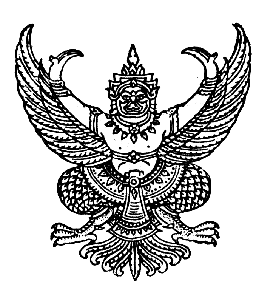 ส่วนราชการ       องค์การบริหารส่วนตำบลบาโงยซิแน        โทรศัพท์   ๐ ๗๓๒๕ ๐๒๓๔ที่   ยล  ๗๔๙๐๑/   -                         วันที่   1  กุมภาพันธ์   2560เรื่อง    สรุปจำนวนผู้มาขอใช้บริการ WiFi  และ Internet เรียน    นายกองค์การบริหารส่วนตำบลบาโงยซิแน  		ตามที่  องค์การบริหารส่วนตำบลบาโงยซิแน  ได้ดำเนินการจัดตั้งศูนย์ข้อมูลข่าวสารของทางราชการ  เพื่อให้ประชาชนสามารถตรวจสอบข่าวสารการดำเนินงานได้อย่างสะดวก  นั้น		เพื่อให้การดำเนินงานด้วยข้อมูลข่าวสารเป็นไปตามระเบียบพระราชบัญญัติข้อมูลข่าวสารของทางราชการ พ.ศ. 2540  จึงขอรายงานสรุปผลจำนวนผู้มาใช้บริการ ประจำเดือน  มกราคม   2560 (ระหว่างวันที่  1   มกราคม   ถึงวันที่  31  มกราคม  2560 )   มีผู้มาใช้บริการบริการ WiFi  และ Internet จำนวน    2   ราย		จึงเรียนมาเพื่อโปรดทราบ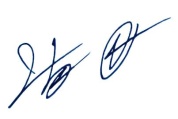        (ลงชื่อ)   ว่าที่ ร.ต.				           	                               (นาซือรี      กามา)                                                    ปลัดองค์การบริหารส่วนตำบลบาโงยซิแน               					ทราบ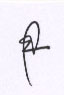 		        (ลงชื่อ)                                                   (นายมูฮำมัดมุขตา     บาฮี)                                          นายกองค์การบริหารส่วนตำบลบาโงยซิแนสรุปจำนวนผู้มาขอใช้บริการ WiFi  และ Internet ประจำปีงบประมาณ  2560ระหว่างวันที่  1  กุมภาพันธ์   2560   ถึงวันที่  29 กุมภาพันธ์  2560.............................................................บันทึกข้อความส่วนราชการ       องค์การบริหารส่วนตำบลบาโงยซิแน        โทรศัพท์   ๐ ๗๓๒๕ ๐๒๓๔ที่   ยล  ๗๔๙๐๑/   -                         วันที่   1  มีนาคม   2560เรื่อง    สรุปจำนวนผู้มาขอใช้บริการ WiFi  และ Internetเรียน    นายกองค์การบริหารส่วนตำบลบาโงยซิแน  		ตามที่  องค์การบริหารส่วนตำบลบาโงยซิแน  ได้ดำเนินการจัดตั้งศูนย์ข้อมูลข่าวสารของทางราชการ  เพื่อให้ประชาชนสามารถตรวจสอบข่าวสารการดำเนินงานได้อย่างสะดวก  นั้น		เพื่อให้การดำเนินงานด้วยข้อมูลข่าวสารเป็นไปตามระเบียบพระราชบัญญัติข้อมูลข่าวสารของทางราชการ พ.ศ. 2540  จึงขอรายงานสรุปผลจำนวนผู้มาใช้บริการ ประจำเดือน  มกราคม   2560 (ระหว่างวันที่  1   กุมภาพันธ์   ถึงวันที่  29  กุมภาพันธ์  2560 )   ผู้มาใช้บริการบริการ WiFi  และ Internet   จำนวน    3   ราย		จึงเรียนมาเพื่อโปรดทราบ       (ลงชื่อ)   ว่าที่ ร.ต.				           	                               (นาซือรี      กามา)                                                    ปลัดองค์การบริหารส่วนตำบลบาโงยซิแน               					ทราบ		        (ลงชื่อ)                                                   (นายมูฮำมัดมุขตา     บาฮี)                                          นายกองค์การบริหารส่วนตำบลบาโงยซิแนสรุปจำนวนผู้มาขอใช้บริการ WiFi  และ Internet ประจำปีงบประมาณ  2560ระหว่างวันที่  1  มีนาคม   2560   ถึงวันที่  31   มีนาคม  2560.............................................................บันทึกข้อความส่วนราชการ       องค์การบริหารส่วนตำบลบาโงยซิแน        โทรศัพท์   ๐ ๗๓๒๕ ๐๒๓๔ที่   ยล  ๗๔๙๐๑/   -                         วันที่   1  เมษายน   2560เรื่อง    สรุปจำนวนผู้มาขอใช้บริการ WiFi  และ Internetเรียน    นายกองค์การบริหารส่วนตำบลบาโงยซิแน  		ตามที่  องค์การบริหารส่วนตำบลบาโงยซิแน  ได้ดำเนินการจัดตั้งศูนย์ข้อมูลข่าวสารของทางราชการ  เพื่อให้ประชาชนสามารถตรวจสอบข่าวสารการดำเนินงานได้อย่างสะดวก  นั้น		เพื่อให้การดำเนินงานด้วยข้อมูลข่าวสารเป็นไปตามระเบียบพระราชบัญญัติข้อมูลข่าวสารของทางราชการ พ.ศ. 2540  จึงขอรายงานสรุปผลจำนวนผู้มาใช้บริการ ประจำเดือน  มีนาคม   2556  (ระหว่างวันที่  1   มีนาคม   ถึงวันที่  31  มีนาคม 2560 )  ผู้มาใช้บริการบริการ WiFi  และ Internet จำนวน    4   ราย		จึงเรียนมาเพื่อโปรดทราบ       (ลงชื่อ)   ว่าที่ ร.ต.				           	                               (นาซือรี      กามา)                                                    ปลัดองค์การบริหารส่วนตำบลบาโงยซิแน               					ทราบ		        (ลงชื่อ)                                                   (นายมูฮำมัดมุขตา     บาฮี)                                          นายกองค์การบริหารส่วนตำบลบาโงยซิแนสรุปจำนวนผู้มาขอใช้บริการ WiFi  และ Internet ประจำปีงบประมาณ  2560ระหว่างวันที่  1  เมษายน   2560   ถึงวันที่  30  เมษายน  2560.............................................................บันทึกข้อความส่วนราชการ       องค์การบริหารส่วนตำบลบาโงยซิแน        โทรศัพท์   ๐ ๗๓๒๕ ๐๒๓๔ที่   ยล  ๗๔๙๐๑/   -                         วันที่   2  พฤษภาคม   2560เรื่อง    สรุปจำนวนผู้มาขอใช้บริการ WiFi  และ Internetเรียน    นายกองค์การบริหารส่วนตำบลบาโงยซิแน  		ตามที่  องค์การบริหารส่วนตำบลบาโงยซิแน  ได้ดำเนินการจัดตั้งศูนย์ข้อมูลข่าวสารของทางราชการ  เพื่อให้ประชาชนสามารถตรวจสอบข่าวสารการดำเนินงานได้อย่างสะดวก  นั้น		เพื่อให้การดำเนินงานด้วยข้อมูลข่าวสารเป็นไปตามระเบียบพระราชบัญญัติข้อมูลข่าวสารของทางราชการ พ.ศ. 2540  จึงขอรายงานสรุปผลจำนวนผู้มาใช้บริการ ประจำเดือน  เมษายน  2560  (ระหว่างวันที่  1  เมษายน  ถึงวันที่  30 เมษายน  2560 )  ผู้มาใช้บริการบริการ WiFi  และ Internet จำนวน    4   ราย		จึงเรียนมาเพื่อโปรดทราบ       (ลงชื่อ)   ว่าที่ ร.ต.				           	                               (นาซือรี      กามา)                                                    ปลัดองค์การบริหารส่วนตำบลบาโงยซิแน               					ทราบ		        (ลงชื่อ)                                                   (นายมูฮำมัดมุขตา     บาฮี)                                          นายกองค์การบริหารส่วนตำบลบาโงยซิแนสรุปจำนวนผู้มาขอใช้บริการ WiFi  และ Internet ประจำปีงบประมาณ  2560ระหว่างวันที่  2  พฤษภาคม   2560   ถึงวันที่  31  พฤษภาคม  2560.............................................................บันทึกข้อความส่วนราชการ       องค์การบริหารส่วนตำบลบาโงยซิแน        โทรศัพท์   ๐ ๗๓๒๕ ๐๒๓๔ที่   ยล  ๗๔๙๐๑/   -                         วันที่   1  มิถุนายน   2560เรื่อง    สรุปจำนวนผู้มาขอใช้บริการ WiFi  และ Internetเรียน    นายกองค์การบริหารส่วนตำบลบาโงยซิแน  		ตามที่  องค์การบริหารส่วนตำบลบาโงยซิแน  ได้ดำเนินการจัดตั้งศูนย์ข้อมูลข่าวสารของทางราชการ  เพื่อให้ประชาชนสามารถตรวจสอบข่าวสารการดำเนินงานได้อย่างสะดวก  นั้น		เพื่อให้การดำเนินงานด้วยข้อมูลข่าวสารเป็นไปตามระเบียบพระราชบัญญัติข้อมูลข่าวสารของทางราชการ พ.ศ. 2540  จึงขอรายงานสรุปผลจำนวนผู้มาใช้บริการ ประจำเดือน  พฤษภาคม  2560  (ระหว่างวันที่ 1 พฤษภาคม ถึงวันที่ 31 พฤษภาคม  256 )  ผู้มาใช้บริการบริการ WiFi  และ Internet จำนวน    3   ราย		จึงเรียนมาเพื่อโปรดทราบ       (ลงชื่อ)   ว่าที่ ร.ต.				           	                               (นาซือรี      กามา)                                                    ปลัดองค์การบริหารส่วนตำบลบาโงยซิแน               					ทราบ		        (ลงชื่อ)                                                   (นายมูฮำมัดมุขตา     บาฮี)                                          นายกองค์การบริหารส่วนตำบลบาโงยซิแนสรุปจำนวนผู้มาขอใช้บริการ WiFi  และ Internet ประจำปีงบประมาณ  2560ระหว่างวันที่  1  มิถุนายน   2560   ถึงวันที่   30 มิถุนายน  2560.............................................................บันทึกข้อความส่วนราชการ       องค์การบริหารส่วนตำบลบาโงยซิแน        โทรศัพท์   ๐ ๗๓๒๕ ๐๒๓๔ที่   ยล  ๗๔๙๐๑/   -                         วันที่   1  กรกฎาคม   2560เรื่อง    สรุปจำนวนผู้มาขอใช้บริการ WiFi  และ Internetเรียน    นายกองค์การบริหารส่วนตำบลบาโงยซิแน  		ตามที่  องค์การบริหารส่วนตำบลบาโงยซิแน  ได้ดำเนินการจัดตั้งศูนย์ข้อมูลข่าวสารของทางราชการ  เพื่อให้ประชาชนสามารถตรวจสอบข่าวสารการดำเนินงานได้อย่างสะดวก  นั้น		เพื่อให้การดำเนินงานด้วยข้อมูลข่าวสารเป็นไปตามระเบียบพระราชบัญญัติข้อมูลข่าวสารของทางราชการ พ.ศ. 2540  จึงขอรายงานสรุปผลจำนวนผู้มาใช้บริการ ประจำเดือน  มิถุนายน  2556  (ระหว่างวันที่  1   มิถุนายน   ถึงวันที่  30  มิถุนายน  2560 )   ผู้มาใช้บริการบริการ WiFi  และ Internet ราชการจำนวน    4   ราย		จึงเรียนมาเพื่อโปรดทราบ       (ลงชื่อ)   ว่าที่ ร.ต.				           	                               (นาซือรี      กามา)                                                    ปลัดองค์การบริหารส่วนตำบลบาโงยซิแน               					ทราบ		        (ลงชื่อ)                                                   (นายมูฮำมัดมุขตา     บาฮี)                                          นายกองค์การบริหารส่วนตำบลบาโงยซิแนสรุปจำนวนผู้มาขอใช้บริการ WiFi  และ Internet ประจำปีงบประมาณ  2560ระหว่างวันที่  1  กรกฎาคม   2560   ถึงวันที่   31 กรกฎาคม  2560.............................................................บันทึกข้อความส่วนราชการ       องค์การบริหารส่วนตำบลบาโงยซิแน        โทรศัพท์   ๐ ๗๓๒๕ ๐๒๓๔ที่   ยล  ๗๔๙๐๑/   -                         วันที่   1  สิงหาคม   2560เรื่อง    สรุปจำนวนผู้มาขอใช้บริการ WiFi  และ Internetเรียน    นายกองค์การบริหารส่วนตำบลบาโงยซิแน  		ตามที่  องค์การบริหารส่วนตำบลบาโงยซิแน  ได้ดำเนินการจัดตั้งศูนย์ข้อมูลข่าวสารของทางราชการ  เพื่อให้ประชาชนสามารถตรวจสอบข่าวสารการดำเนินงานได้อย่างสะดวก  นั้น		เพื่อให้การดำเนินงานด้วยข้อมูลข่าวสารเป็นไปตามระเบียบพระราชบัญญัติข้อมูลข่าวสารของทางราชการ พ.ศ. 2540  จึงขอรายงานสรุปผลจำนวนผู้มาใช้บริการ ประจำเดือน  มิถุนายน  2556  (ระหว่างวันที่  1   กรกฎาคม   ถึงวันที่  31  กรกฎาคม  2560 )  ผู้มาใช้บริการบริการ WiFi  และ Internet    จำนวน    3   ราย		จึงเรียนมาเพื่อโปรดทราบ       (ลงชื่อ)   ว่าที่ ร.ต.				           	                               (นาซือรี      กามา)                                                    ปลัดองค์การบริหารส่วนตำบลบาโงยซิแน               					ทราบ		        (ลงชื่อ)                                                   (นายมูฮำมัดมุขตา     บาฮี)                                          นายกองค์การบริหารส่วนตำบลบาโงยซิแนสรุปจำนวนผู้มาขอใช้บริการ WiFi  และ Internet ประจำปีงบประมาณ  2560ระหว่างวันที่  1  สิงหาคม   2560   ถึงวันที่   31 สิงหาคม  2560.............................................................บันทึกข้อความส่วนราชการ       องค์การบริหารส่วนตำบลบาโงยซิแน        โทรศัพท์   ๐ ๗๓๒๕ ๐๒๓๔ที่   ยล  ๗๔๙๐๑/   -                         วันที่   1  กันยายน   2560เรื่อง    สรุปจำนวนผู้มาขอใช้บริการ WiFi  และ Internetเรียน    นายกองค์การบริหารส่วนตำบลบาโงยซิแน  		ตามที่  องค์การบริหารส่วนตำบลบาโงยซิแน  ได้ดำเนินการจัดตั้งศูนย์ข้อมูลข่าวสารของทางราชการ  เพื่อให้ประชาชนสามารถตรวจสอบข่าวสารการดำเนินงานได้อย่างสะดวก  นั้น		เพื่อให้การดำเนินงานด้วยข้อมูลข่าวสารเป็นไปตามระเบียบพระราชบัญญัติข้อมูลข่าวสารของทางราชการ พ.ศ. 2540  จึงขอรายงานสรุปผลจำนวนผู้มาใช้บริการ ประจำเดือน  สิงหาคม  2560  (ระหว่างวันที่  1   สิงหาคม   ถึงวันที่  31  สิงหาคม  2560 )   ผู้มาใช้บริการบริการ WiFi  และ Internet จำนวน    2   ราย		จึงเรียนมาเพื่อโปรดทราบ       (ลงชื่อ)   ว่าที่ ร.ต.				           	                               (นาซือรี      กามา)                                                    ปลัดองค์การบริหารส่วนตำบลบาโงยซิแน               					ทราบ		        (ลงชื่อ)                                                   (นายมูฮำมัดมุขตา     บาฮี)                                          นายกองค์การบริหารส่วนตำบลบาโงยซิแนสรุปจำนวนผู้มาขอใช้บริการ WiFi  และ Internet ประจำปีงบประมาณ  2560ระหว่างวันที่  1  กันยายน   2560   ถึงวันที่   30  กันยายน  2560.............................................................บันทึกข้อความส่วนราชการ       องค์การบริหารส่วนตำบลบาโงยซิแน        โทรศัพท์   ๐ ๗๓๒๕ ๐๒๓๔ที่   ยล  ๗๔๙๐๑/   -                         วันที่   1  ตุลาคม   2560เรื่อง    สรุปจำนวนผู้มาขอใช้บริการ WiFi  และ Internetเรียน    นายกองค์การบริหารส่วนตำบลบาโงยซิแน  		ตามที่  องค์การบริหารส่วนตำบลบาโงยซิแน  ได้ดำเนินการจัดตั้งศูนย์ข้อมูลข่าวสารของทางราชการ  เพื่อให้ประชาชนสามารถตรวจสอบข่าวสารการดำเนินงานได้อย่างสะดวก  นั้น		เพื่อให้การดำเนินงานด้วยข้อมูลข่าวสารเป็นไปตามระเบียบพระราชบัญญัติข้อมูลข่าวสารของทางราชการ พ.ศ. 2540  จึงขอรายงานสรุปผลจำนวนผู้มาใช้บริการ ประจำเดือน  กันยายน  2560  (ระหว่างวันที่  1   กันยายน   ถึงวันที่  30  กันยายน  2560 ผู้มาใช้บริการบริการ WiFi  และ Internet จำนวน    3   ราย		จึงเรียนมาเพื่อโปรดทราบ       (ลงชื่อ)   ว่าที่ ร.ต.				           	                               (นาซือรี      กามา)                                                    ปลัดองค์การบริหารส่วนตำบลบาโงยซิแน               					ทราบ		        (ลงชื่อ)                                                   (นายมูฮำมัดมุขตา     บาฮี)                                          นายกองค์การบริหารส่วนตำบลบาโงยซิแนวัน  เดือน  ปีจำนวนผู้มาใช้บริการหมายเหตุ  4   มกราคม  2560111  มกราคม  25601รวม2วัน  เดือน  ปีจำนวนผู้มาใช้บริการหมายเหตุ5  กุมภาพันธ์  2560 112  กุมภาพันธ์  2560119  กุมภาพันธ์  25601รวม3วัน  เดือน  ปีจำนวนผู้มาใช้บริการหมายเหตุ7  มีนาคม  2560118  มีนาคม  2560224  มีนาคม  25601รวม4วัน  เดือน  ปีจำนวนผู้มาใช้บริการหมายเหตุ4  เมษายน  2560111  เมษายน  2560122  เมษายน  25602รวม4วัน  เดือน  ปีจำนวนผู้มาใช้บริการหมายเหตุ12  พฤษภาคม  2560119  พฤษภาคม  2560126  พฤษภาคม  25601รวม3วัน  เดือน  ปีจำนวนผู้มาใช้บริการหมายเหตุ6  มิถุนายน  2556210  มิถุนายน  2556115  มิถุนายน  25561รวม4วัน  เดือน  ปีจำนวนผู้มาใช้บริการหมายเหตุ4  กรกฎาคม  2560111  กรกฎาคม  2560122  กรกฎาคม  25601รวม3วัน  เดือน  ปีจำนวนผู้มาใช้บริการหมายเหตุ5  สิงหาคม  2560115  สิงหาคม  25601รวม2วัน  เดือน  ปีจำนวนผู้มาใช้บริการหมายเหตุ5  กันยายน  2560112  กันยายน  2560130  กันยายน  25601รวม3